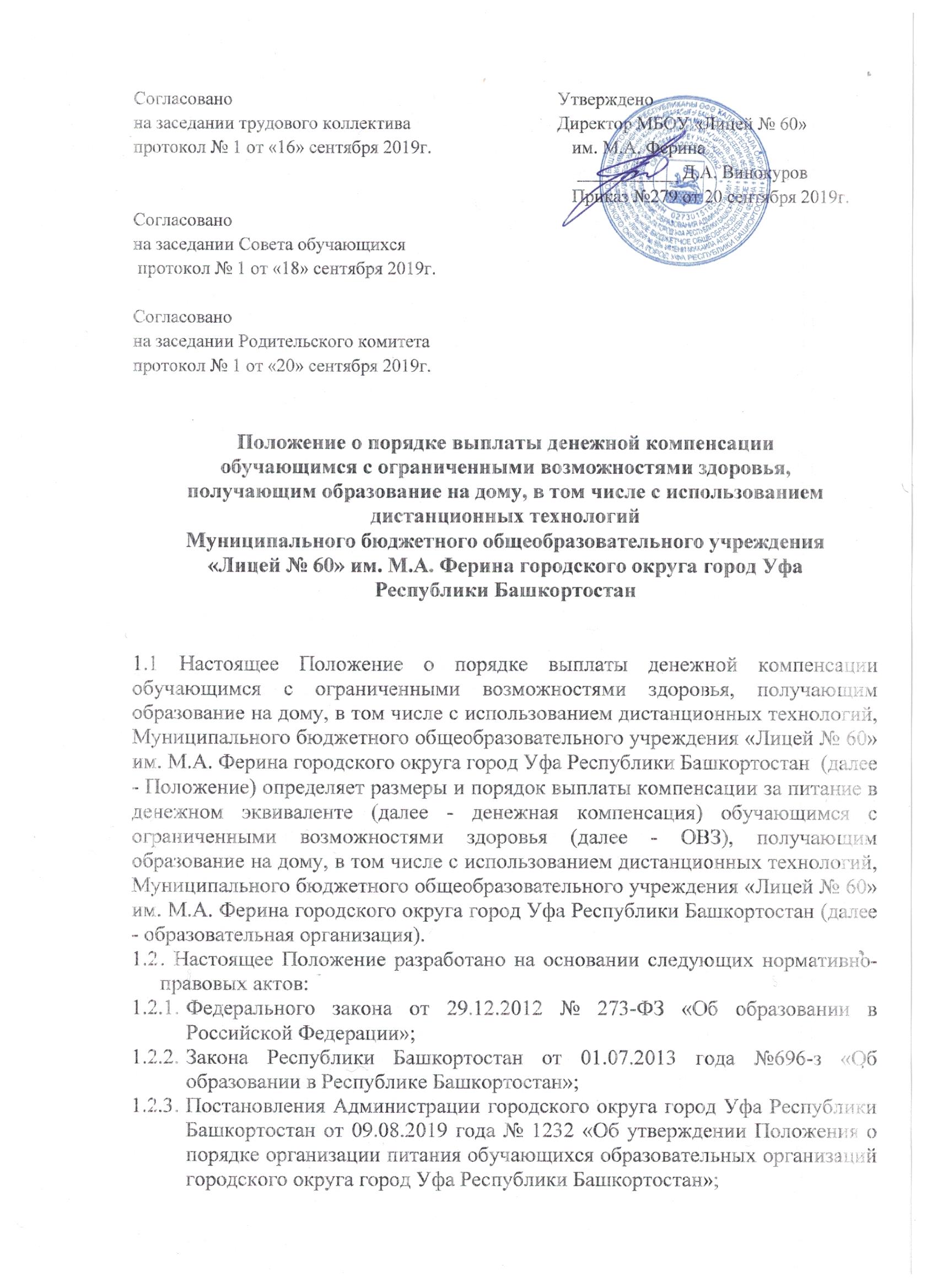 Устава образовательной организации;Право на получение компенсации имеет обучающийся с-ОВЗ, получающий образование на дому, в том числе с использованием дистанционных технологий или родитель (законный представитель) обучающегося с ОВЗ, получающего образование на дому, в том числе с использованием дистанционных технологий (в случае, если обучающийся является несовершеннолетним) (далее - заявитель). Порядок обращения за денежной компенсации, ее назначения и выплатыДля получения денежной компенсации заявитель представляет в образовательную организацию следующие документы: заявление на выплату компенсации с указанием реквизитов банковского счета для перечисления денежных средств (далее - заявление);документ, удостоверяющий личность заявителя;заключение психолого-медико-педагогической комиссии;заключение врачебной комиссии, рекомендующей обучение на дому.Решение о выплате и сроках выплаты денежной компенсации (об отказе в выплате денежной компенсации) принимается образовательной организацией в день обращения заявителя.Денежная компенсация исчисляется из расчета количества дней обучения согласно учебному плану, начиная со дня, следующего за днем принятия решения о выплате денежной компенсации, исходя из стоимости питания обучающихся с ОВЗ образовательных организаций, утвержденной постановлением Администрации городского округа город Уфа Республики Башкортостан на соответствующий финансовый год.Денежная компенсация выплачивается ежемесячно до 10 числа месяца, следующего за отчетным месяцем, посредством перечисления денежных средств на счет, открытый на имя заявителя, указанный в заявлении. Основаниями для отказа в выплате заявителю денежной компенсации являются:предоставление заявителем неполного пакета документов;предоставление неправильно оформленных или утративших силу документов;Образовательная организация:обеспечивает информирование заявителя о порядке и условиях получения денежной компенсации.принимает документы, указанные в пункте 2.1 настоящего Порядка, формирует пакет документов и обеспечивает их хранение;проверяет право заявителя на получение денежной компенсации;принимает решение о выплате (об отказе в выплате) денежной компенсации и издает приказ в день обращения заявителя;направляет заявителю уведомление об отказе в выплате денежной компенсации;обеспечивает подготовку и ведение табеля, ведомости выплаты денежной компенсации заявителю;представляет в районные управления (отделы) образования:ежеквартально заявку на получение субсидии на выплату денежной компенсации;ежемесячно отчет о количестве обучающихся с ОВЗ, получающих образование на дому, в том числе с использованием дистанционных технологий.Заключительные положения3.1. Заявление со всеми представленными документами, а также решение о выплате денежной компенсации (об отказе в выплате денежной компенсации) хранятся в личном деле заявителя.3.2.Заявитель	несет ответственность за своевременностьи достоверность представляемых сведений, являющихся основанием для назначения денежной компенсации.Районное управление (отдел) образования обеспечивает контроль над своевременностью подачи образовательными организациями сведений и отчетов в соответствии с настоящим Положением, обеспечивает хранение в течение трех лет документов о выплате денежной компенсации.Руководитель образовательной организации обеспечивает хранение документов о выплате компенсации в течение трех лет.